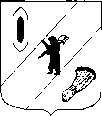 АДМИНИСТРАЦИЯ ГАВРИЛОВ-ЯМСКОГОМУНИЦИПАЛЬНОГО РАЙОНАПОСТАНОВЛЕНИЕ30.12.2016    №  1460О  внесении изменений в постановление Администрации Гаврилов-Ямскогомуниципального района от 22.12.2010 № 1886  В соответствии с решением Собрания представителей Гаврилов-Ямского муниципального района от 17.12.2015 № 48 «О бюджете Гаврилов-Ямского муниципального района на 2016 год и на плановый период 2017-2018 годов», руководствуясь постановлением Администрации Гаврилов-Ямского муниципального района  от 26.05.2014 № 751 «Об утверждении Порядка  разработки,  реализации и оценки эффективности муниципальных программ Гаврилов-Ямского муниципального района» и статьей 26 Устава Гаврилов-Ямского муниципального района,АДМИНИСТРАЦИЯ МУНИЦИПАЛЬНОГО РАЙОНА ПОСТАНОВЛЯЕТ:         1. Внести изменения в постановление Администрации Гаврилов-Ямского муниципального района от 22.12.2010 № 1886 «Об утверждении муниципальной целевой программы «Обращение с твердыми бытовыми отходами на территории  Гаврилов-Ямского муниципального района» на 2011-2014 годы»:1.1. Сроки муниципальной целевой программы читать в новой редакции «Об утверждении муниципальной целевой программы «Обращение с твердыми бытовыми отходами на территории  Гаврилов-Ямского муниципального района» «на 2011-2016 годы.»;1.2. Паспорт Программы  читать в новой редакции  (Приложение 1);1.3. Раздел  Программы «Общая потребность в ресурсах» читать в новой редакции  (Приложение 2);1.4. Раздел VI Программы «Перечень мероприятий Программы» читать в новой редакции (Приложение 3).2. Контроль за исполнением настоящего постановления возложить на   заместителя Главы Администрации муниципального района Таганова В. Н.3. Постановление опубликовать в  официальном печатном издании и разместить на официальном сайте Администрации муниципального района в сети Интернет.4. Постановление вступает в силу с момента подписания.Глава Администрациимуниципального района                                                                     В.И. Серебряков    Приложение 1 к постановлению                                                                                               Администрации Гаврилов-Ямского                                                                                               муниципального районаот  30.12.2016   № 1460ПАСПОРТ МУНИЦИПАЛЬНОЙ ЦЕЛЕВОЙ ПРОГРАММЫ«Обращение с твёрдыми бытовыми отходами на территории Гаврилов-Ямского муниципального района» на 2011-2016 годы  Приложение 2 к постановлению                                                                                               Администрации Гаврилов-Ямского                                                                                               муниципального районаот   30.12.2016  № 1460Общая потребность в ресурсах                                                                                                                                                               Приложение 3 к постановлению                                                                                               Администрации Гаврилов-Ямского                                                                                               муниципального районаот  30.12.2016  № 1460     VI. Перечень мероприятий ПрограммыСписок используемых сокращений:ДООСиП - департамент охраны окружающей среды и природопользования Ярославской области;ДЖКХиИ - департамент жилищно-коммунального хозяйства и инфраструктуры Ярославской области;МР - Администрация муниципального района;Г.П. ГЯ - Администрация городского поселения Гаврилов-Ям;С.П – Администрации сельских поселений.     Наименование Программы Муниципальная целевая программа «Обращение с твёрдыми бытовыми отходами на территории Гаврилов-Ямского муниципального района» на 2011-2016 годы  (далее - Программа)Заказчик Программы Администрация Гаврилов-Ямского муниципального районаОснование разработки Программы постановление Правительства области от 04.10.2010г №738-п об областной целевой программе «Обращение с твёрдыми бытовыми отходами на территории Ярославской области» на 2011-2014 годы»,  приказ департамента охраны окружающей среды и природопользования Ярославской области от 22.04.2014 №116-н  ведомственная целевая программа "Управление охраной окружающей среды и рациональным природопользованием в Ярославской области" на 2014 год и на плановый период 2015 и 2016 годов.Куратор Программы Таганов В.Н. - заместитель Главы Администрации Гаврилов-Ямского муниципального районаРазработчик Программы Управления ЖКХ, кап. строительства и природопользования Администрации Гаврилов-Ямского муниципального районаЦель и задачи Программы целью Программы является создание системы обращения с твёрдыми бытовыми отходами (далее - ТБО) на территории Гаврилов-Ямского муниципального района, позволяющей снизить антропогенную нагрузку на окружающую среду;задачи Программы:- совершенствование нормативной правовой и методической базы в сфере обращения с ТБО, включая разработку механизма долгосрочного регулирования тарифов на утилизацию ТБО;- разработка территориальной балансовой схемы обращения с ТБО на территории муниципального района;- модернизация инфраструктуры обращения с ТБО с внедрением раздельного сбора и сортировки ТБО;- создание условий для повышения экологической культуры и степени вовлёченности населения в вопросы безопасного обращения с ТБО Важнейшие показатели, позволяющие оценить ход реализации Программы - количество ТБО,  проходящих через раздельный сбор и сортировку, в общем объёме ТБО;- количество вторичных материальных ресурсов, извлекаемых из ТБО, в общем объёме ТБО;- охват сельских населённых пунктов системой сбора и вывоза ТБО Сроки (этапы) реализации Программы - 2011-2016 годы Объёмы и источники финансирования Программы 2011 год – 800,0 тыс.руб., в т.ч.: - областной бюджет – 720,0 тыс.руб.;- бюджет муниципального района - 80,0 тыс.руб.;2012 год - тыс.руб., в т.ч.: - областной бюджет - тыс.руб.;- бюджет муниципального района - тыс.руб.;- бюджеты поселений - тыс.руб.2013 год – 666,7 тыс.руб., в т.ч.:- областной бюджет - 600,0 тыс.руб.;- бюджет муниципального района - тыс.руб.;- бюджеты поселений - 66,7 тыс.руб.2014 год – 100,0 тыс.руб., в т.ч.:- областной бюджет - тыс.руб.;- бюджет муниципального района - 100,0 тыс.руб.;- бюджеты поселений - тыс.руб.2015 год - 100,0 тыс.руб  в т.ч.:- областной бюджет - тыс.руб.;- бюджет муниципального района - 100,0 тыс.руб.;- бюджеты поселений - тыс.руб.2016 год – 7,7 тыс.руб., в т.ч.:- областной бюджет - тыс.руб.;- бюджет муниципального района – 7,7 тыс.руб.;- бюджеты поселений - тыс.руб.Ожидаемые конечные результаты реализации Программы - снижение количества ТБО, направляемых на захоронение, с 2011г. на 2,0 тыс. тонн. – к 2014г -5,0 тысяч тонн;-обеспечение доступности услуг по сбору и вывозу ТБО для населения района;- проведение модернизации инфраструктуры в сфере обращения с ТБО с внедрением раздельного сбора и сортировки;-повышение экологической культуры и степени вовлечённости населения в сферу безопасного обращения с ТБО Реализует программу и управляет процессами ее реализации Карпова Е.А. – начальник отдела капитального строительства и природопользования Управления ЖКХ, кап. строительства и природопользования Администрации Гаврилов-Ямского муниципального района,тел.: 8(48534) 2-49-80Наименование ресурсовЕдиница измеренияПотребностьПотребностьПотребностьПотребностьПотребностьПотребностьПотребностьВсегов том числе по годамв том числе по годамв том числе по годамв том числе по годамв том числе по годамв том числе по годам2011г.2012г.2013г.2014г.2015г.2016г.Финансовые ресурсы – всегов т.ч.:тыс.руб.1674,4800,0-666,7100,0100,07,7- областной бюджеттыс.руб1320,0720,0-600,0---- бюджет муниципального районатыс.руб287,780,0--100,0100,07,7- бюджет поселениятыс.руб66,7--66,7---№ п/п Наименование мероприятия Срок выполнения (годы)Исполнители Всего по Программе, тыс. рублей В том числе по годам, тыс. рублей В том числе по годам, тыс. рублей В том числе по годам, тыс. рублей В том числе по годам, тыс. рублей В том числе по годам, тыс. рублей В том числе по годам, тыс. рублей В том числе по годам, тыс. рублей 2011 2012 2013 2014 2015201620161 2 3 4 5 6 7 8 9 101111Задача 1. Разработка генеральной схемы очистки территории Гаврилов-Ямского муниципального района Задача 1. Разработка генеральной схемы очистки территории Гаврилов-Ямского муниципального района Задача 1. Разработка генеральной схемы очистки территории Гаврилов-Ямского муниципального района Задача 1. Разработка генеральной схемы очистки территории Гаврилов-Ямского муниципального района Задача 1. Разработка генеральной схемы очистки территории Гаврилов-Ямского муниципального района Задача 1. Разработка генеральной схемы очистки территории Гаврилов-Ямского муниципального района Задача 1. Разработка генеральной схемы очистки территории Гаврилов-Ямского муниципального района Задача 1. Разработка генеральной схемы очистки территории Гаврилов-Ямского муниципального района Задача 1. Разработка генеральной схемы очистки территории Гаврилов-Ямского муниципального района Задача 1. Разработка генеральной схемы очистки территории Гаврилов-Ямского муниципального района 1.Разработка (корректировка) генеральных схем очистки территорий муниципальных образований Ярославской области - всегов том числе за счёт средств:2011 Отдел муници-пального хо-зяйства и приро-допользования,ДООСиП,ДЖКХиИ 800,0 800,0------- областного бюджета 720,0720,0------- бюджета муниципального района80,080,0---Итого по задаче 1в том числе средства:800,0 800,0------- областного бюджета 720,0720,0------- бюджета муниципального района 80,080,0------Задача 2. Модернизация инфраструктуры обращения с ТБО с внедрением раздельного сбора и сортировки ТБО Задача 2. Модернизация инфраструктуры обращения с ТБО с внедрением раздельного сбора и сортировки ТБО Задача 2. Модернизация инфраструктуры обращения с ТБО с внедрением раздельного сбора и сортировки ТБО Задача 2. Модернизация инфраструктуры обращения с ТБО с внедрением раздельного сбора и сортировки ТБО Задача 2. Модернизация инфраструктуры обращения с ТБО с внедрением раздельного сбора и сортировки ТБО Задача 2. Модернизация инфраструктуры обращения с ТБО с внедрением раздельного сбора и сортировки ТБО Задача 2. Модернизация инфраструктуры обращения с ТБО с внедрением раздельного сбора и сортировки ТБО Задача 2. Модернизация инфраструктуры обращения с ТБО с внедрением раздельного сбора и сортировки ТБО Задача 2. Модернизация инфраструктуры обращения с ТБО с внедрением раздельного сбора и сортировки ТБО Задача 2. Модернизация инфраструктуры обращения с ТБО с внедрением раздельного сбора и сортировки ТБО Задача 2. Модернизация инфраструктуры обращения с ТБО с внедрением раздельного сбора и сортировки ТБО Задача 2. Модернизация инфраструктуры обращения с ТБО с внедрением раздельного сбора и сортировки ТБО 2.1Обустройство  контейнерных площадок  и закупка  контейнеровв том числе за счёт средств:2012-2014 Администрация поселений, ДЖКХиИ 666,7--666,7----- областного бюджета 600,0--600,0----- бюджетов Г.П. ГЯ, С.П.66,7--66,7----Итого по задаче 2в том числе средства:666,7--666,7----- областного бюджета600,0--600,0----- бюджетов Г.П. ГЯ, С.П.66,7--66,7----Задача 3. Проведение Дней защиты от экологической опасностиЗадача 3. Проведение Дней защиты от экологической опасностиЗадача 3. Проведение Дней защиты от экологической опасностиЗадача 3. Проведение Дней защиты от экологической опасностиЗадача 3. Проведение Дней защиты от экологической опасностиЗадача 3. Проведение Дней защиты от экологической опасностиЗадача 3. Проведение Дней защиты от экологической опасностиЗадача 3. Проведение Дней защиты от экологической опасностиЗадача 3. Проведение Дней защиты от экологической опасностиЗадача 3. Проведение Дней защиты от экологической опасностиЗадача 3. Проведение Дней защиты от экологической опасностиЗадача 3. Проведение Дней защиты от экологической опасностиПроведение Дней защиты от экологической опасности207,7---100,0100,0100,07,73.1Транспортировка ртуть содержащих ламп и орг. техники17,7---5,05,05,07,73.2Приобретение контейнеров для утилизации ртуть содержащих ламп78,0---78,0---3.3Управлению образования на проведение природоохранных мероприятий в соответствии со сметой расходов87,0---17,070,070,0-3.4Награждение участников  по подведению итогов «Дней защиты от экол. опасности»25,0----25,025,0-Итого по задаче 3в том числе:207,7---100,0100,0100,07,7- областного бюджета--------- бюджетов МР, Г.П. ГЯ, С.П.207,68---100,0100,0100,07,7Всего по Программев том числе средства:1674,4800,0-666,7100,0100,0100,07,7- областного бюджета 1320720,0-600,0----- бюджетов МР, Г.П. ГЯ, С.П.354,480,0-66,7100,0100,0100,07,7